Итоговое занятие в группе раннего возраста«Путешествие с Солнышком на весеннюю полянку»
Цель: Закреплять ранее полученные знания по темам.Образовательные задачи:-закреплять умение называть основные цвета, правильно произносить названия игрушек, животных.-повторить с детьми геометрические фигуры (квадрат)-уточнить понятия: один – много.- закрепить знания детей о весне.Развивающие задачи:- Продолжать развивать связную речь у детей, активизировать в речи детей слова по ранее изученным темам.-Продолжать развивать умение повторять движения за воспитателем, согласовывать движения и слова.Воспитательные задачи:- Воспитывать любознательность, познавательный интерес, доброту, эмоционально-положительное отношение к персонажам;
Материал. Кубики, обручи, медведь, цветы (желтые, красные, зелёные, синие), ёжик, прищепки, корзинка, картинки с изображением еды животных. Словарная работа. Весна, красный, желтый, зеленый, ежик, берлога, норка.ХОД ЗАНЯТИЯ:Орг. момент.Ребята, посмотрите, солнышко проснулось, а ребята проснулись?С добрым утром глазки, вы проснулись? (смотрим в бинокль)С добрым утром ушки, вы проснулись? (ладони к ушкам)С добрым утром ручки, вы проснулись? (хлопаем в ладоши)С добрым утром ножки, вы проснулись? (притопываем)С добрым утром солнце! (ручки в сторону)Мы проснулись! (голову слегка запрокинуть и широко улыбнуться)Улыбнуться друг другу. К нам сегодня в гости пришло солнышко. Какого оно цвета? (желтого) Посмотрите, какие у солнышка веселые глазки. Что оно делает? (улыбается) Давайте и мы улыбнемся друг другу и солнышку.Дети, вспомните, какое сейчас время года? (Весна) Правильно, весна. А почему весной тепло? (Потому что светит солнышко)Я слышала, что в лесу уже выросли цветы. Поможете мне найти цветы? (Да).Молодцы. А теперь Солнышко приглашает вас на цветочную поляну. На полянку мы поедем на поезде, я буду паровозом, а вы вагоны. (звучит фонограмма песни «Паровоз» в медленном темпе)Паровоз, паровоз,Новенький, блестящийОн вагоны повез,Будто настоящий.Кто едет в поезде?Разные детишки-Девочки веселыеИ смелые мальчишки.Ой, что это завал? Что же делать? (разбросаны кубики разного цвета)Игра «Разбери по цвету кубики»  Давайте с вами разберем кубики по цветам.А какой формы кубик?  (квадратный)Разобрать кубики по цветам: синие, зеленые, красные.-Умнички, справились с заданием!Вот завал мы разобрали, дальше с вами пошагали. А тут кто-то ещё спрятался от нас. Да ещё и рычит на нас. Кто же это? (Медведь)Да, это медведь. Зимой медведь, что делал? (Спал)Как называется домик медведя? (Берлога) Мишка долго спал, а теперь он очень хочет кушать. А что он любит кушать? (ягоды, рыбу, мед)Мишка, мишка, лежебока,спал он долго и глубоко.Зиму целую проспал,а пришла весна, он проснулся и хочет с нами поиграть. Будем с ним играть? (Да)П.И. «Мишка косолапый»Мишка косолапый (идем, переваливаясь с ноги на ногу)По лесу идет.Шишки собирает, (собираем с пола воображаемые шишки)Песенки поет.Вдруг упала шишка -Прямо мишке в лоб! (хлопаем себя рукой по лбу),Мишка рассердилсяИ ногою - топ! (топаем ножкой).Теперь с мишкой мы попрощаемся. До свидания, мишка. Нам пора отправляться дальше. Слышите, кто-то пыхтит здесь за пенёчком. Посмотрите, это ёжик.Он, как и медведь, всю зиму спал, а весной проснулся. Потрогайте его. Он какой? (Колючий) А как называется домик ежика? (норка) Ежик тоже проголодался. А что же любит кушать он? (грибы, яблоки, молоко) Но ежик все равно грустит?  Ёжик, почему ты такой грустный?Ёж:  Я потерял свои колючки. ребята поможем ёжику найти колючки? (да)Игра «Помоги ёжику надеть колючки» (стоя за столом) Дети посмотрите на ежа, чего у него нет (колючек) Ребята, поможем  ежу колючки на спину вернуть (предлагает детям одеть прищепки на спину ежатам) дети выполняют. Молодцы ребята, а теперь погладьте ежа, каким он стал? (колючим)Физ. минутка. Давайте с вами превратимся в ёжиков и свернёмся в клубочки: Вот свернулся ёж в клубок, потому что он продрог (дети садятся на корточки, обхватывают колени руками)Лучик ёжика коснулсяЁжик раз и потянулся (поднимают руки вверх, потягиваются)Улыбнулся, улыбнулся и ещё раз потянулся.  Вот какие чудесные мы с вами были ёжики!А вы не забыли, куда мы идём? (За цветами).Где же они?Дыхательная гимнастика Вот и полянка, а на ней цветы. Их так много. А как они пахнут, давайте их понюхаем. (Вдох носом, выдох ртом/ 3-4 раза)А теперь будем собирать цветы. Сначала соберём красные, а потом желтые, зеленые, синие. Положим их в корзинку.Сколько у нас цветов в корзинке? (Много)А теперь пора в группу возвращаться, занимайте свои места в поезде. (возвращение под музыку в группу)Итог занятия.Понравилась вам весенняя прогулка? А кого мы с вами встретили?Что вам больше всего понравилось?Ребята, вы очень добрые и отзывчивые, Вы помогли зверям, вы большие молодцы!Фото отчет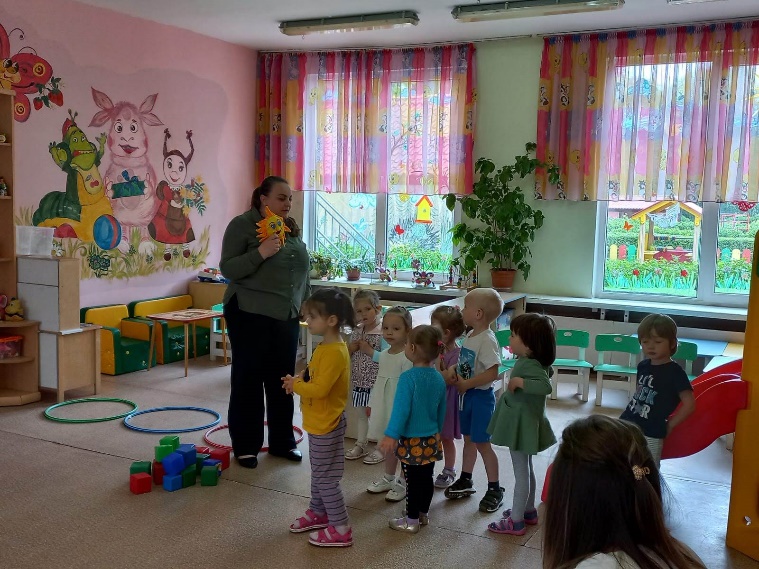 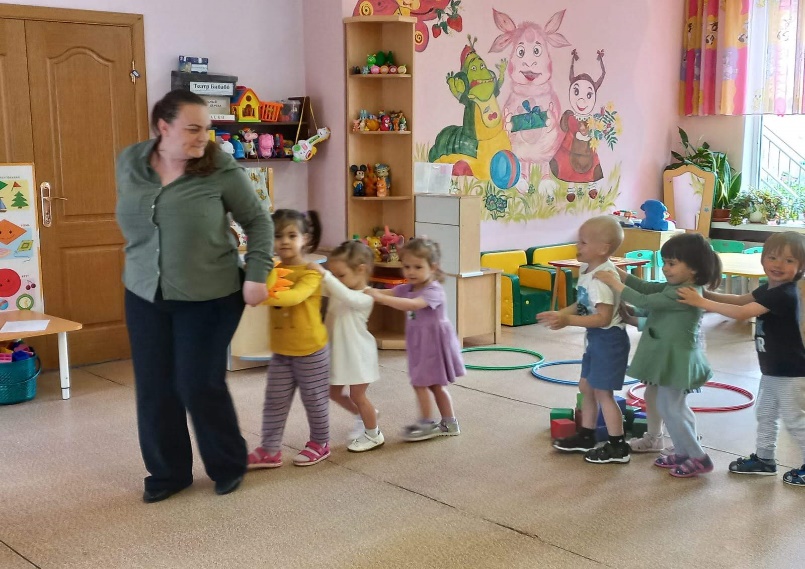 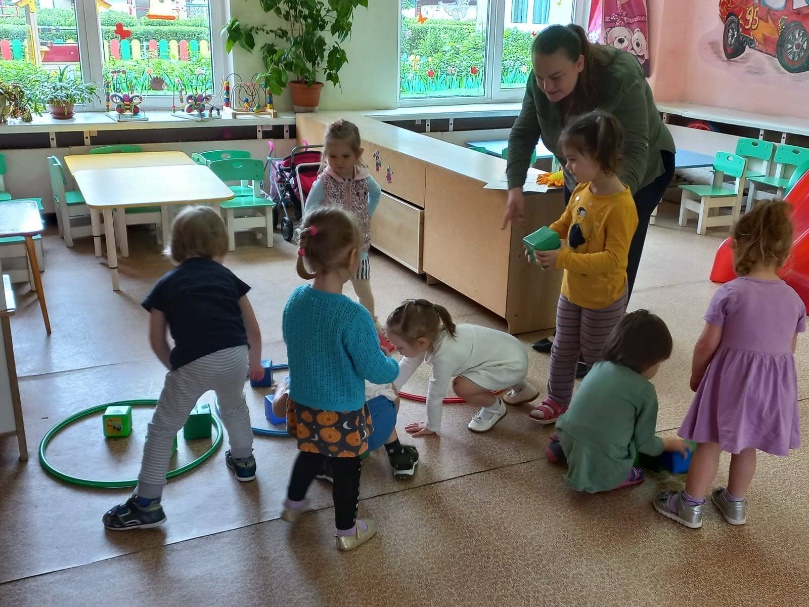 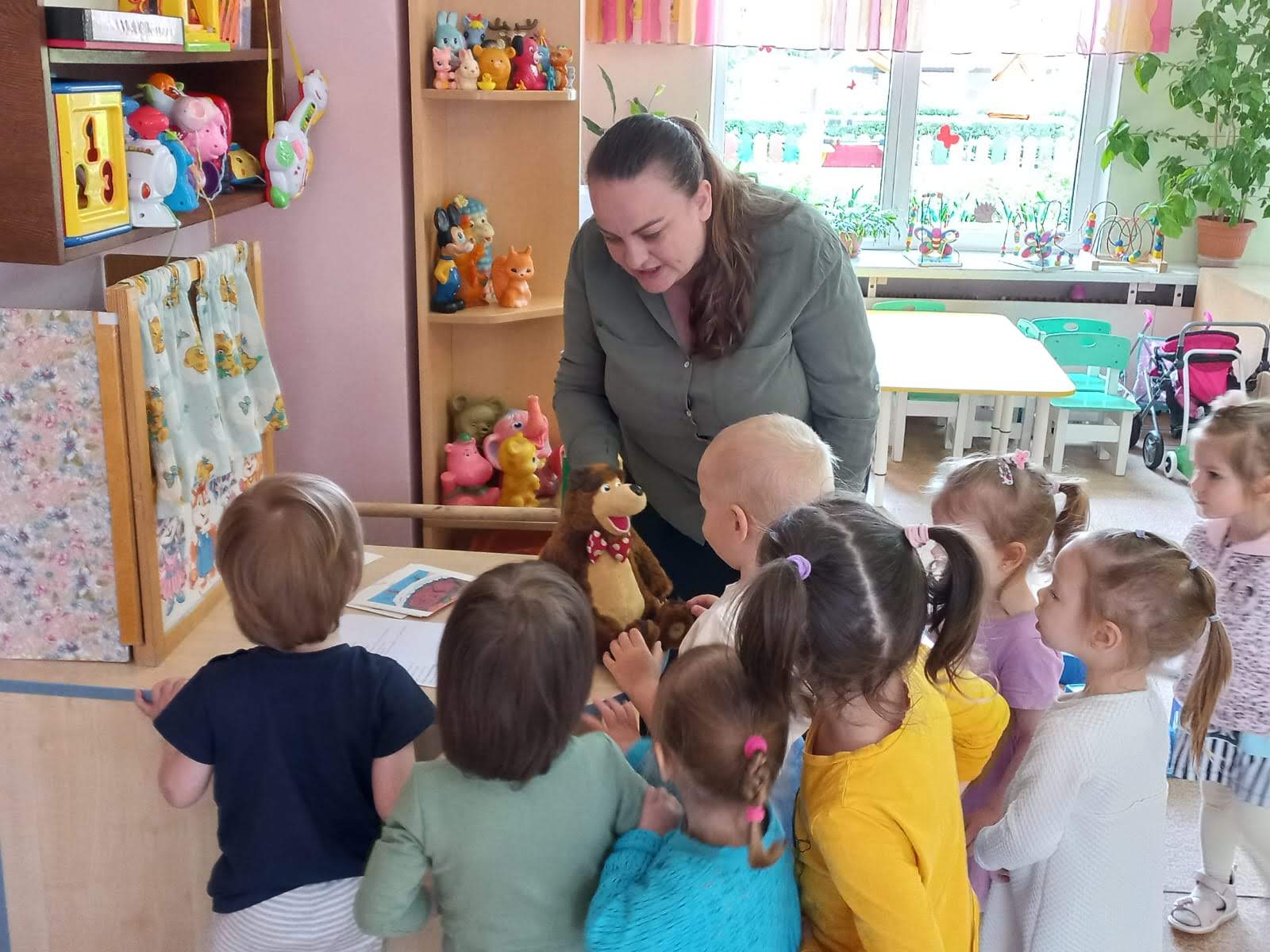 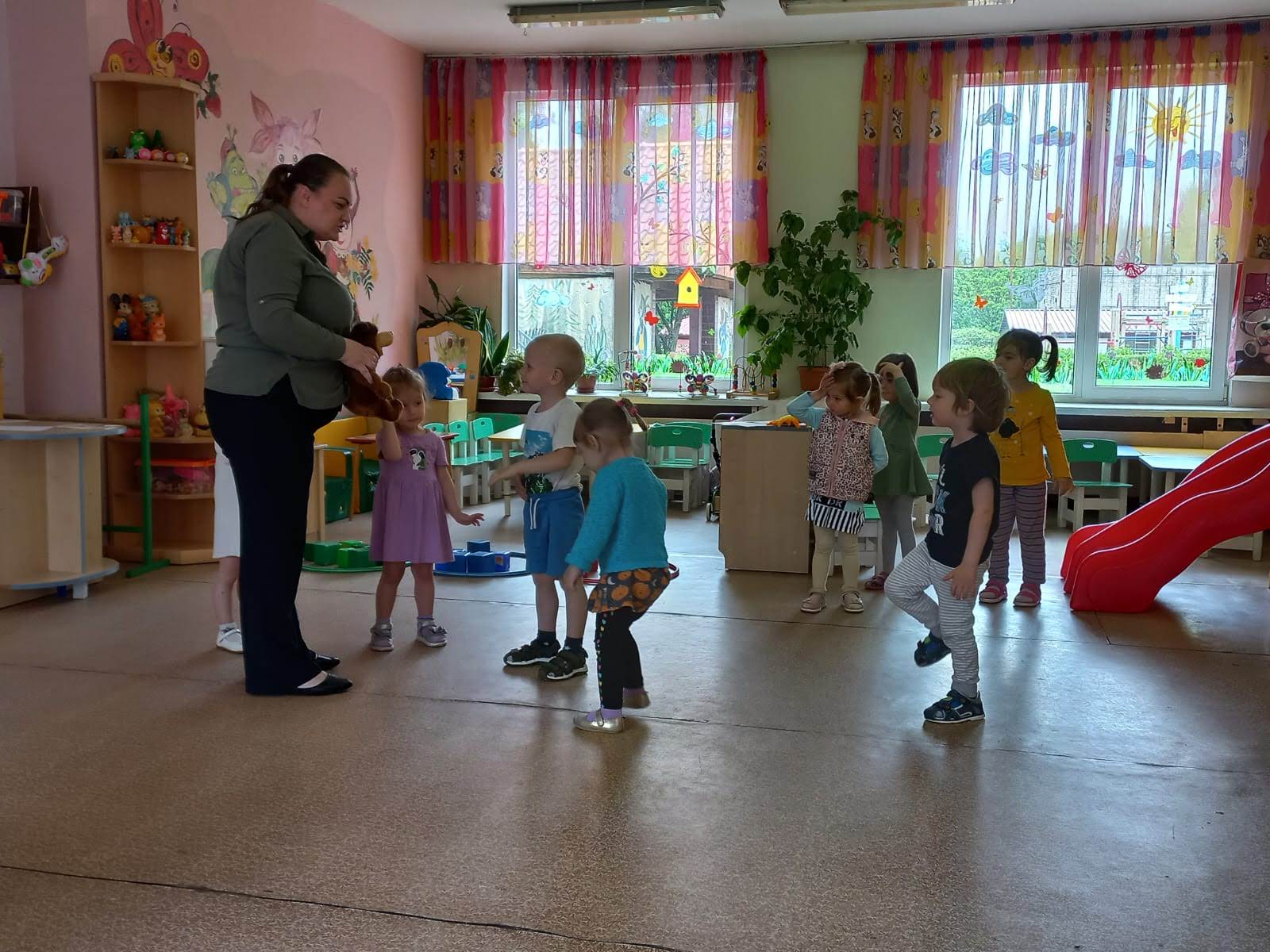 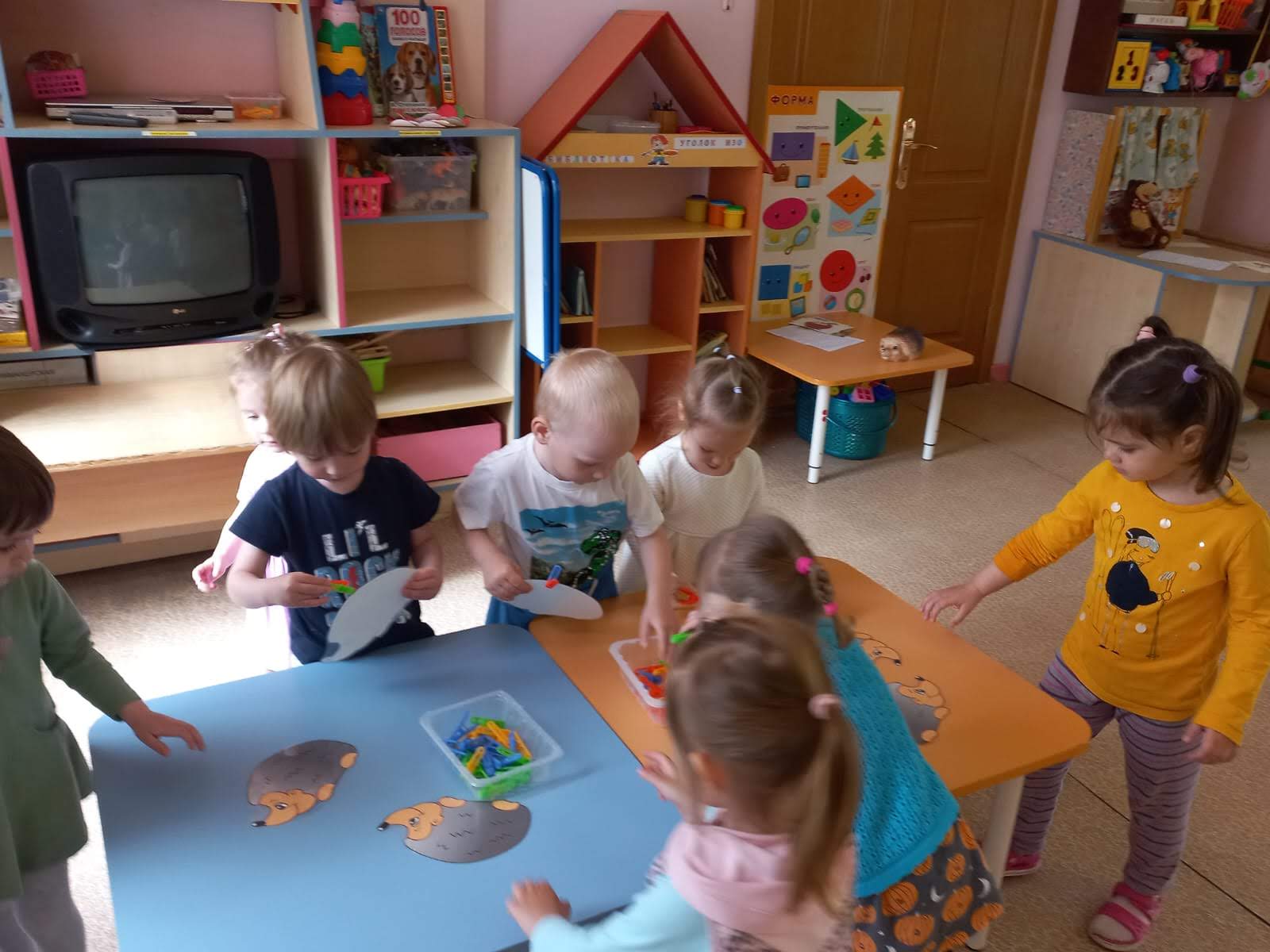 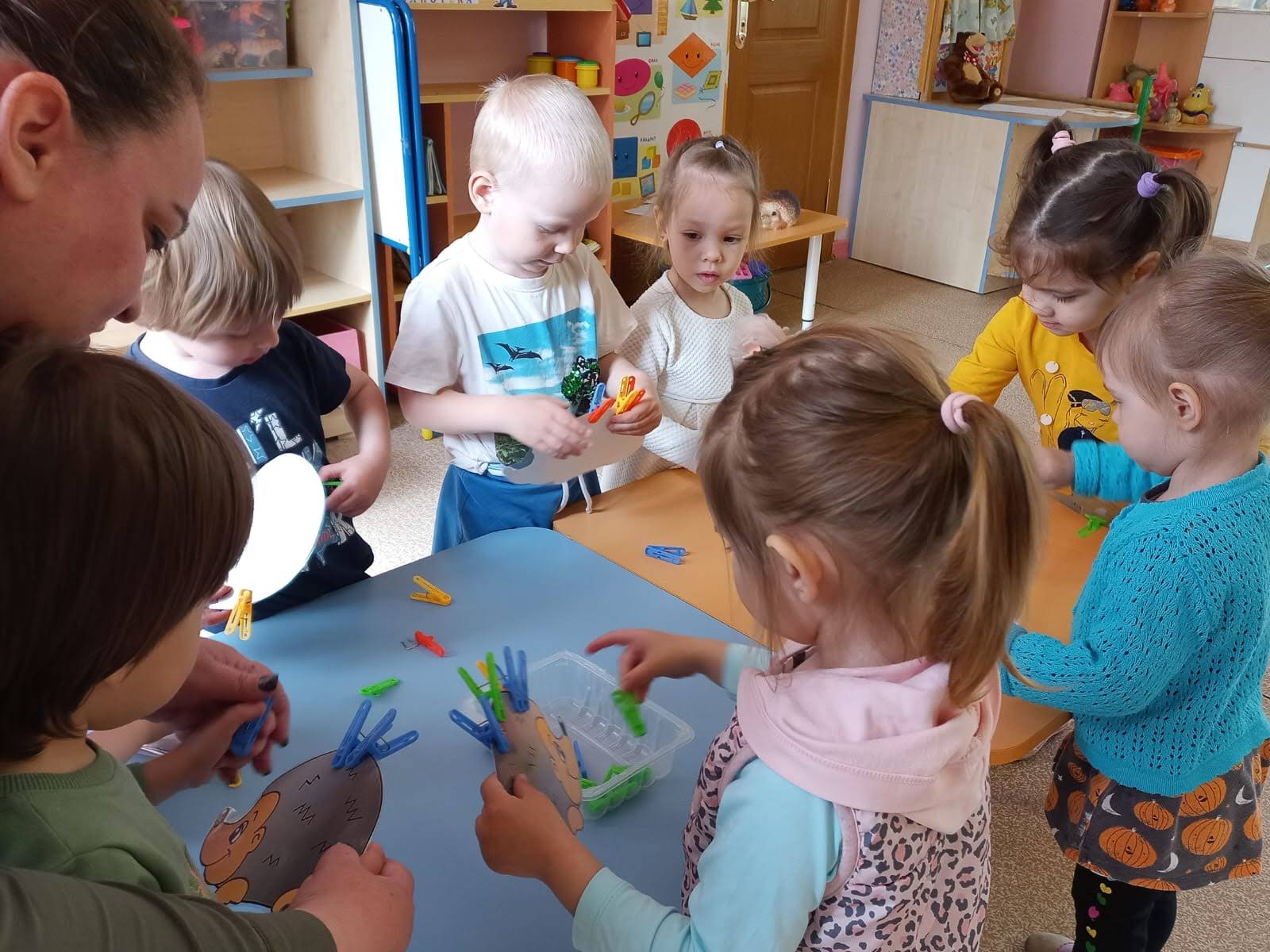 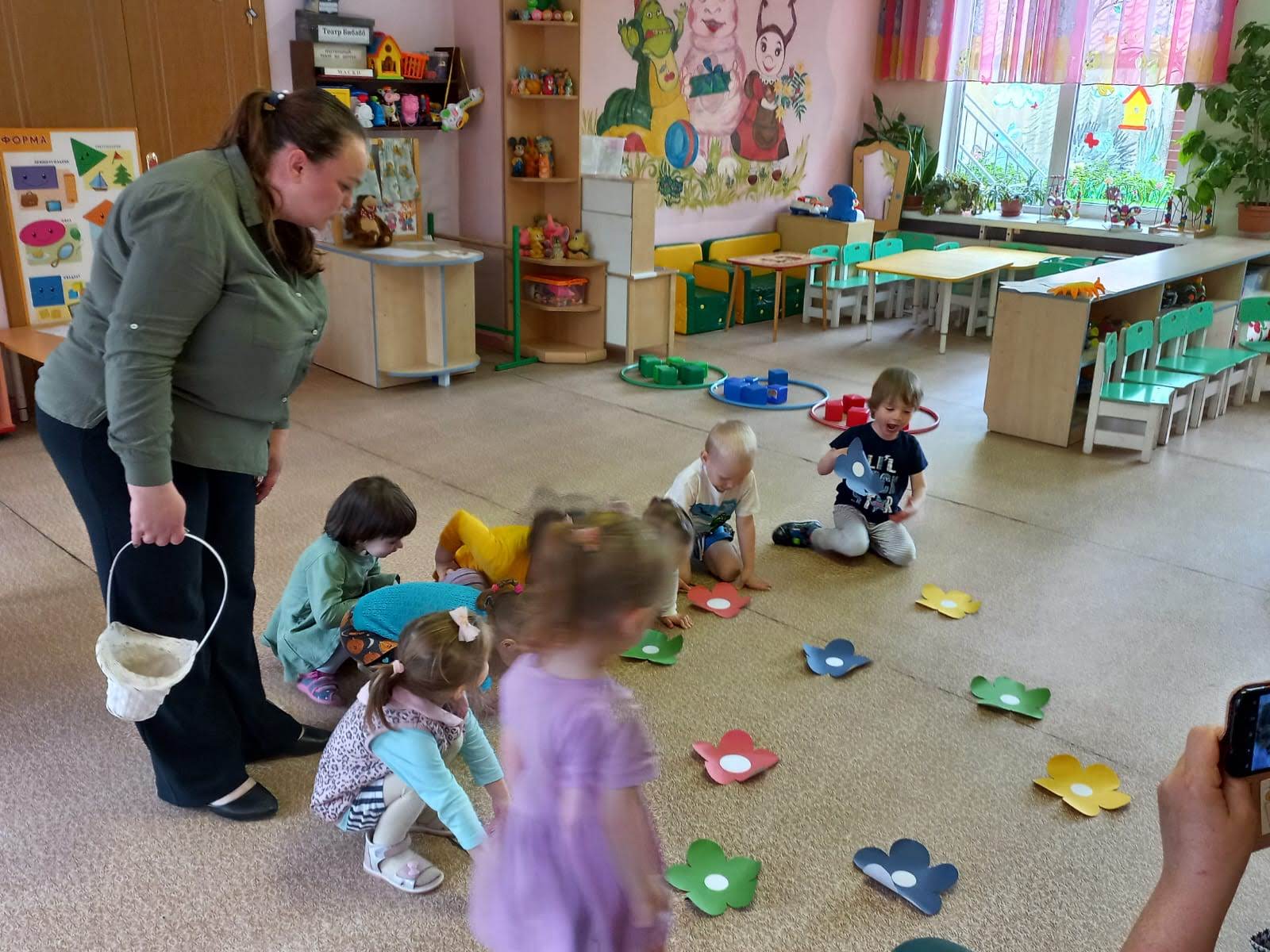 